                              Town of West Boylston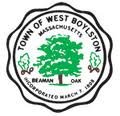 140 Worcester Street, West Boylston, Massachusetts  01583Board of Selectmen/Sewer CommissionMeeting Minutes      Mr. Crowley convened the meeting at 5:05 p.m. and announced that Mr. Rucho is on his way and Mr. Hadley will not be in attendance.Motion Ms. Bohnson at 5:05 p.m. to enter into executive session under the provisions of Massachusetts General Laws, Chapter 30a, Section 21(A), Part 3 to discuss strategy with respect to  litigation in the matter of Lever Development, Village at Oakdale Associates and Sajda Gardens, LLC v. West Boylston ZBA, Housing Appeals Court No. 2018-03, and the Chair declares that having this discussion in open session will have a detrimental effect on the Town’s litigating position, seconded by Mr. Rajeshkumar. Mr. Crowley so declared and the Board will not reconvene in open session. Roll call vote:  Mr. Crowley yes, Mr. Rajeshkumar yes, Ms. Bohnson yes. David Femia Chairman of the ZBA will join the Board along with Carolyn Murray of KP Law.Respectfully submitted,				Approved: June 25, 2018_________________________			___________________________________Nancy E. Lucier, Municipal Assistant		Christopher A. Rucho, Chairman									___________________________________							Patrick J. Crowley, Vice Chairman																				__________________________________							Barur R. Rajeshkumar, Clerk							___________________________________Siobhan M. Bohnson, Selectman	Date / Time / Location of MeetingJune 28, 2018; 5:00 p.m.; Selectmen’s Meeting Room, 140 Worcester StreetMembers PresentChristopher A. Rucho, ChairmanPatrick J. Crowley, Vice ChairBarur R. Rajeshkumar, ClerkSiobhan M. Bohnson, SelectmanMembers NOT PresentJohn W. Hadley, SelectmanInvited Guests: David Femia, ZBA ChairmanCarolyn Murray, KP Law 